GEOMETRY HAND-IN			____/20		Name:REMEMBER: Show your work for full marks!!!! Include all units!!!What is the perimeter for each shape below? (2marks)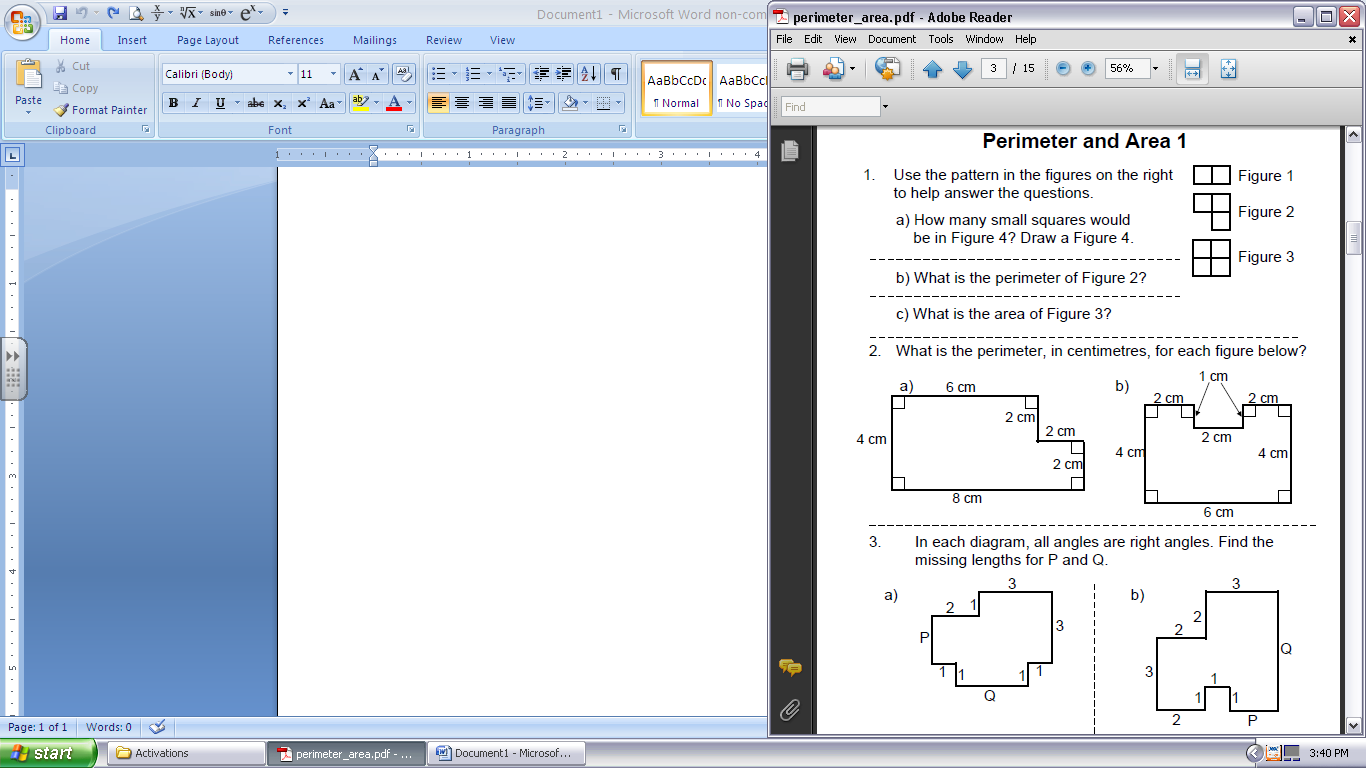 What is the area for each shape above? (4 marks)                                                                     b)Find the area of the following (4 marks)
a) 							b) Adam wants to tile two bathrooms in his house.  One bathroom measures 6 ft by 8 ft and the second bathroom measures 4 ft by 10ft.  (2marks)a) How many square feet of tiles does he need?If a tile guy charges $6.10 per ft2, how much will it cost to put in the tile?A machinist is making the following part for a customer.  He has to cut out a semi-circle from the piece so that it will fit around a pipe.  What is the area of steel left after the piece is completed? (3 marks)Find the area of a regular octagon where the length of each side is 3 cm and the length of the apothem is 2 cm. (1mark)If the area of a circle is 57 m2, what is the radius of the circle? (2marks)The area of a triangular piece of pizza is 14 cm2. If the height of the pizza is 5cm, what is the length of the crust (base)? (2marks)